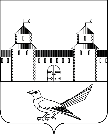 от 25.07.2016 № 1292-пОб уточнении адреса земельного участка	Руководствуясь статьей 7 Земельного кодекса Российской Федерации от 25.10.2001 №136-ФЗ, статьей 16 Федерального закона от 06.10.2003 №131-ФЗ «Об общих принципах организации местного самоуправления в Российской Федерации»,приказом министерства экономического развития Российской Федерации от 01.09.2014 №540 «Об утверждении классификатора видов разрешённого использования земельных участков», статьями 32, 35, 40 Устава муниципального образования Сорочинский городской округ Оренбургской области, кадастровым паспортом земельного участка от 07.07.2016              № 56/16-374184 администрация Сорочинского городского округа Оренбургской области постановляет:1. Считать адрес земельного участка с кадастровым номером 56:30:0301001:557,следующим: Российская Федерация, Оренбургская область, Сорочинский городской округ, пос. Войковский, ул. Западная, 1 «Л». Вид разрешенного использования: для размещения воздушных линий электропередач. Категория земель: земли населенных пунктов.      2. Контроль за исполнением настоящего постановления возложить на главного архитектора муниципального образования Сорочинский городской округ Оренбургская область - Александра Федотовича Крестьянова.      3. Настоящее постановление вступает в силу со дня подписания и подлежит размещению на Портале муниципального образования Сорочинский городской округ Оренбургская область.И.о. главы муниципального образованияСорочинский городской округ – первый заместитель главы администрации городскогоокруга по оперативному управлению муниципальным хозяйством                                                                А.А. БогдановРазослано: в дело, Управление архитектуры, прокуратуре, ОУИ.Администрация Сорочинского городского округа Оренбургской областиП О С Т А Н О В Л Е Н И Е	Руководствуясь статьей 7 Земельного кодекса Российской Федерации от 25.102001 №136-ФЗ, статей 16 Федерального закона от 06.10.2003 №131-ФЗ «Об общих принципах организации местного самоуправления в Российской Федерации»,приказом министерства экономического развития Российской федерации от 01.09.2014 №540 «Об утверждении классификатора видов разрешённого использования земельных участков»,руководствуясь статьями 32, 35, 40 Устава муниципального образования Сорочинский городской округ Оренбургской области, администрация Сорочинского городского округа Оренбургской области ПОСТАНОВЛЯЕТ:       1.Считать адрес земельного участка общей площадью 971 кв.м., с кадастровым номером 56:30:0000000:1164,следующим: Российская Федерация, Оренбургская область, Сорочинский городской округ, на земельном участке расположена           ВЛ 35 кВ Сорочинск - Войково.Вид разрешенного использования: для размещения воздушных линий электропередач.Категория земель: земли промышленности, энергетики, транспорта, связи, радиовещания, телевидения, информатики, земли для обеспечения космической деятельности, земли обороны безопасности и земли иного специального назначения.       2. Контроль за исполнением настоящего постановления возложить на главного архитектора муниципального образования Сорочинский городской округ - Александра Федотовича Крестьянова.3. Настоящее постановление вступает в силу со дня подписания и подлежит размещению на Портале муниципального образования Сорочинский городской округ.И.о. главы муниципального образованияСорочинский городской округ – первый заместитель главы администрации городскогоокруга по оперативному управлениюмуниципальным хозяйством                                                                А.А. БогдановРазослано: в дело, Управление архитектуры, прокуратуре, ОУИ.